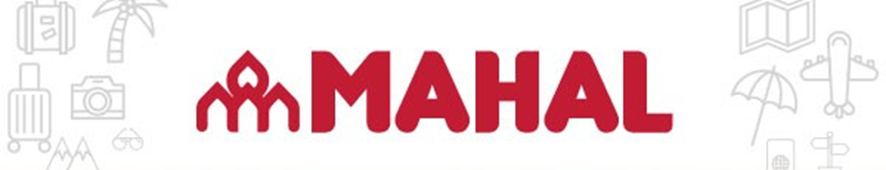 FABULOSA ISLANDIA		REIKJAVIK –LAUGARBAKKI – AKUREYRI – NESKAUPSTADUR – VIK  8 DÍASInicios 2024: Junio 8 y 22 / Julio 6,13 y 20 / Agosto 3,17 y 31DIA 1 REIKJAVIK Llegada al aeropuerto de Keflavík y traslado en forma independiente en Flybussen. (no incluido - opcional).  Día libre. Alojamiento. DIA 2 REIKJAVIK – VARMALAND / LAUGARBAKKI Desayuno. Visita panorámica de la capital islandesa. Con casi 24 horas de luz diurna durante el verano, ¡Reikiavik se convierte verdaderamente en la ciudad que nunca duerme! La ciudad está rodeada de increíbles paisajes donde se pueden apreciar maravillas naturales e históricas. Durante su visita, explorará las principales atracciones como la Catedral y el Parlamento. Continuación hacia el noroeste de Islandia hasta el distrito occidental de Borgarfjörður donde se pueden admirar las espléndidas cascadas de Hraunfossar. Cena y alojamiento.DIA 3 LAUGARBAKKI – AKUREYRI Desayuno. Hoy viajaremos por las costas del norte entre los fiordos de Eyjafjörður y Skagafjörður hasta llegar a Dalvík, un pueblo típico del norte de Islandia donde la pesca y el procesamiento de pescado son las principales actividades. ¡Aquí te embarcarás en una fantástica aventura de avistamiento de ballenas! Continuación hacia Akureyri, la segunda ciudad más grande de Islandia, que a pesar de tener poco más de 17.000 habitantes, todavía logra hacer que la gente hable de sí misma. Alojamiento.DIA 4 AKUREYRI – NESKAUPSTADUR Desayuno. Salida hacia la zona del lago Myvatn con una parada en el famoso Godafoss, la "Cascada de los Dioses". Hoy tendrá la oportunidad de admirar los impresionantes cráteres de Skutustadagigar, las curiosas formaciones de lava de Dimmuborgir y el área de Hverarönd con sus manantiales hirviendo y arcilla. Continúe hasta la cascada Dettifoss, la cascada más impresionante de Europa de 45 m de altura y 100 m de ancho. Continúa hacia los fiordos orientales a través de paisajes inolvidables. Cena y alojamientoDIA 5 NESKAUPOSTADUR – VIK Desayuno. Hoy nos dirigiremos a la laguna glaciar de Jökulsárlón y su Playa Diamante, una franja de arena negra perteneciente a la gran llanura glaciar Breiðamerkursandur. Aquí, los icebergs que llenan la laguna se elevan hasta la orilla, de pie deslumbrantes y rebeldes en marcado contraste con la playa de arena negra. Tendrá la magnífica oportunidad de navegar por los enormes icebergs en el pintoresco paisaje de la laguna y con un poco de suerte incluso podrá divisar las hermosas focas que se encuentran en la laguna. Continuación hacia Vík y la llamativa playa negra de Reynisfjara, ubicada junto al pequeño pueblo pesquero de Vík í Mýrdal. Con sus enormes pilas de basalto, las rugientes olas del Atlántico y las impresionantes vistas, Reynisfjara es considerada la más hermosa de las playas de arena negra de Islandia. Cena y alojamiento.DIA 6 REIKJAVIK Desayuno. Conduciendo a lo largo de la costa sur podrá admirar las cascadas de Skogafoss y Seljalandfoss y los volcanes Katla y Eyjafjallajökull. Luego caminará a lo largo del famoso "círculo dorado" acercándose a la reina de las cascadas islandesas, Gullfoss. Luego continuará hacia la famosa área geotérmica de Geysir, donde se encuentra el géiser más activo de Islandia, Strokkur, que entra en erupción regularmente cada 5-10 minutos. Concluirá este maravilloso día en el Parque Nacional Þingvellir, un área de gran importancia histórica y geológica donde se reunieron los Anthingi,la forma parlamentaria más antigua del mundo fundada en 930. Regreso a Reikjavík y alojamiento.DIA 7 REIKJAVIK Desayuno. Día libre a tu disposición. Para pasar horas de pura relajación, te recomendamos visitar uno de los balnearios más visitados de Islandia, la famosa Laguna Azul, ubicada en la península de Reikjanes. Alojamiento. DIA 8 REIKJAVIK Desayuno. Traslado al aeropuerto en Flybussen (no incluido – opcional) HOTELES PREVISTOS O SIMILARESCIUDAD                                             Reikiavik			Fosshote Reikjavik 4*Varmaland / Laugarbakki	Varmaland / Laugarbaki 4*Akureyri			Icelandair Akureyri 4*Neskaupstadur			Hildibrand 3* superiorVik				Dyrholaey 3* superiorNUESTROS SERVICIOS 	Todo el viaje en autocar privado con aire acondicionado, incluyendo todas las visitas y excursiones según programa Alojamiento con desayuno durante 7 noches3 cenas sin bebidasGuía acompañante de habla hispana/italiana desde los días 2 al 6. Visita guiada en la ciudad de RejkjavikAvistamiento de ballenas Reykjavík (3h)Círculo DoradoExcursión en barco anfibio a la laguna glacialPRECIOS POR PERSONA – SERVICIOS TERRESTRES – MINIMO 2 PASAJEROS. VIGENCIA EN LAS FECHAS INDICADAS.Base doble			€ 3.275.-Suplemento single		€ 1.150.-Opciónal traslados in/out	€      95.-NotasTarifas sujetas a modificación y disponibilidadLas tarifas no incluyen IVA 2,3% ni gastos.No se incluyen los imp PAIS 30% ni  RG 4815 2020 y modificatorias 30%. Consultar.